Publicado en Madrid el 03/07/2024 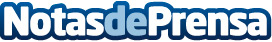 Cacao y no chocolate: Paccari habla sobre cuatro beneficios desconocidos de este productoEn el Día Mundial del Cacao (7 de julio) se pone en relieve su gran importancia cultural y gastronómica, así como la necesidad de impulsar marcas como Paccari, que defienden la calidad y la sostenibilidad en la producción. El chocolate con un alto contenido de cacao puede ser beneficioso para la salud física y mental: actúa como un antidepresivo natural, podría regular el apetito, minimizar la fatiga muscular, entre otros efectos positivosDatos de contacto:LeslyBemypartner+34722250713Nota de prensa publicada en: https://www.notasdeprensa.es/cacao-y-no-chocolate-paccari-habla-sobre_1 Categorias: Nacional Nutrición Gastronomía Madrid Industria Alimentaria Consumo Otras Industrias Bienestar http://www.notasdeprensa.es